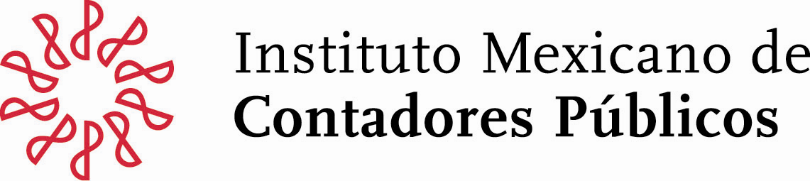 SOLICITUD DE REFRENDO DE CERTIFICACIÓN POR DISCIPLINAS PARA SOCIOS DEL INSTITUTO MEXICANO DE CONTADORES PÚBLICOS (Llenar a máquina o con letra de molde)LUGAR Y FECHA 	__________________________________________________COLEGIO	_______________________________________________________Nº DE CERTIFICADO  ______	  FECHA DE VENCIMIENTO  _____/_____/____									        año    mes    día Habiendo cumplido con lo estipulado en el artículo 15 de los Reglamentos para la Certificación por Disciplinas, solicito al Consejo de Evaluación para la Certificación, el refrendo de mi certificado, para lo cual entrego:Solicitud de Refrendo de Certificación por Disciplinas, debidamente requisitada y firmada.Formato de Datos Básicos.Manifestación sobre el Cumplimiento de la Norma de Educación Profesional Continua para Refrendo de Certificación por Disciplinas, debidamente requisitada y firmada.Constancias de cumplimiento de EPC de los últimos 4 años (fotocopias), expedidas por mi Colegio.Dos fotografías de estudio, a color, tamaño diploma.  (hombres: con saco y corbata).Copia de su Certificación por Disciplinas.Para tramitar su pago diríjase a la siguiente liga electrónica: http://tienda.imcp.org.mx/certificacion,  $4,250.00 (cuatro mil doscientos cincuenta pesos 00/100 M.N).A t e n t a m e n t e,Llenar esta solicitud en 3 tantos a máquina o con letra de molde: Original para el IMCP, 1ª copia para el Colegio y 2ª copia para el aspirante.DATOS PERSONALESDOMICILIOEMPRESA, INSTITUCIÓN O DESPACHO EN QUE LABORADOMICILIO DE LA EMPRESA, INSTITUCIÓN O DESPACHOORGANISMOS PROFESIONALES A LOS QUE PERTENECEGRADOS ACADÉMICOSDATOS PARA LA FACTURACIÓNInstituto Mexicano de Contadores Públicos, A. C., aprovecha para informarle que de conformidad con la Ley Federal de Protección de Datos Personales en Posesión de Particulares, se entenderá que usted está de acuerdo con la recopilación, uso, transferencia y almacenamiento de los datos personales, patrimoniales y, en su caso, sensibles que nos sean proporcionados con motivo de “Solicitud de Examen Uniforme de Certificación, Certificación por Disciplinas”, para mayor información respecto a nuestras políticas de privacidad por favor consulte la página (según corresponda) (www.imcp.org.mx)Contabilidad                                    (    )Contabilidad Gubernamental  (    )Contabilidad y Auditoría Gubernamental                              (    )Finanzas                                              (    )Fiscal                                                  (    )Costos                                                 (    )Contador(a) Público(a) Certificado(a)Vo.Bo.Nombre y firmaFirma y selloFORMATO DE DATOS BÁSICOSApellido PaternoApellido PaternoApellido MaternoApellido MaternoApellido MaternoNombre (s)Nombre (s)SexoEstado CivilEstado CivilLugar de NacimientoR.F.C.R.F.C.Registro ante la AGAFF Masculino	 FemeninoRegistro ante la AGAFFCalle y NúmeroColoniaCódigo PostalDelegaciónCiudadEstadoTeléfonoFaxCorreo ElectrónicoSector Laboral	
	Independiente 	Nombre de la Empresa, Institución o DespachoAntigüedadSector Laboral	
	Independiente 	Nombre de la Empresa, Institución o Despacho        Años               MesesDocencia 		Gubernamental 	
Empresa 		Otros	PuestoPuestoCalle y NúmeroColoniaCódigo PostalDelegaciónCiudadEstadoTeléfonoFaxCorreo ElectrónicoColegio Profesional Afiliado al IMCPOtros Organismos ProfesionalesGrado Académico InstituciónAño de Obtención de títuloLicenciaturaPosgradoA nombre de:R.F.C.R.F.C.Calle y númeroCalle y númeroColoniaCódigo postalDelegaciónDelegaciónCiudadEstado